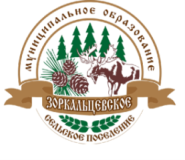 МУНИЦИПАЛЬНОЕ ОБРАЗОВАНИЕ
«ЗОРКАЛЬЦЕВСКОЕ СЕЛЬСКОЕ ПОСЕЛЕНИЕ»АДМИНИСТРАЦИЯ ЗОРКАЛЬЦЕВСКОГО СЕЛЬСКОГО ПОСЕЛЕНИЯПОСТАНОВЛЕНИЕ24 ноября 2017 г.	№532с. Зоркальцево«О наделении статусом»В соответствии с Федеральным Законом от 07.12.2011 №416-ФЗ «О водоснабжении и водоотведении», Федеральным Законом от 27.07.2010 №190-ФЗ (ред. от 28.11.2015) «О теплоснабжении», Постановлением Правительства РФ от 08.08.2012 №808 (ред. от 31.12.2015) «Об организации теплоснабжения в РФ и о внесении изменений в некоторые акты Правительства РФ»,ПОСТАНОВЛЯЮ:1.	МУП «НОРМА» в связи с осуществлением холодного водоснабжения и эксплуатацией водопроводных сетей наделяется статусом гарантирующей организации в Зоркальцевском сельском поселении.2.	МУП «НОРМА» в связи с осуществлением водоотведения и эксплуатацией канализационных сетей наделяется статусом гарантирующей организации в Зоркальцевском сельском поселении.3.	МУП «НОРМА» присвоить статус единой теплоснабжающей организации в связи с утвержденной схемой теплоснабжения в с.Зоркальцево, Зоркальцевского сельского поселения.4.	ООО «Южная Тепловая Компания» присвоить статус единой теплоснабжающей организации в связи с утвержденной схемой теплоснабжения в д.Нелюбино, д.Поросино, д.Борики, д.Петрово, Зоркальцевского сельского поселения.5.	Опубликовать настоящее постановление в «Информационном бюллетене» и на официальном сайте Администрации Зоркальцевского сельского поселения в сети «Интернет».6.	Контроль по исполнению постановления возложить на Главу Зоркальцевского сельского поселения.Ио Главы поселения	В.В. ДаценкоВ дело № 01 - _______________ Т.В. Наконечная«___»______________ 2017г. 